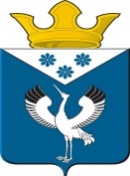 Российская ФедерацияСвердловская областьДума муниципального образования Баженовское сельское поселение39-е заседание 4-го созываРЕШЕНИЕОт 30.09.2020 г.                                                                                 № 150                              с.БаженовскоеОб  утверждении Положения о порядке и условиях предоставления иных межбюджетных трансфертов из бюджета муниципального образования Баженовское сельское поселение бюджету муниципального образования Байкаловский муниципальный районВ соответствии со статьями 9 и 142.5 Бюджетного кодекса Российской Федерации, частью 4 статьи 65 Федерального закона от 6 октября 2003 г. № 131-ФЗ «Об общих принципах организации местного самоуправления в Российской Федерации» (ред. от 20.07.2020), статьей 30-1 Закона Свердловской области от 15.07.2005 N 70-ОЗ «Об отдельных межбюджетных трансфертах, предоставляемых из областного бюджета и местных бюджетов в Свердловской области» (в ред. от. 21.04.2020), Уставом  Баженовского сельского поселения и Положением о бюджетном процессе в Баженовском сельском поселении, утвержденным Решением Думы МО Баженовское сельское поселение от 16.12.2013 № 22 (с изменениями от 26.09.2019 № 107), Дума Баженовского сельского поселения, РЕШИЛА:1. Утвердить Положение о порядке и условиях предоставления иных межбюджетных трансфертов из бюджета муниципального образования Баженовское сельское поселение бюджету муниципального образования Байкаловский муниципальный район (прилагается). 2.  Решение Думы муниципального образования Баженовское сельское поселение от 06.10.2008 №33 «Об установлении порядка и условий предоставления иных межбюджетных трансфертов бюджету муниципального района» (с изменениями от 10.02.2009 №11, от 08.08.2011 №39, от 24.11.2011 №56) признать утратившим силу.3. Настоящее Решение вступает в силу с момента подписания и подлежит официальному опубликованию в газете «Вести  Баженовского сельского поселения» и размещению на официальном сайте Думы Баженовского сельского поселения в сети «Интернет».4. Контроль над выполнением данного решения возложить на постоянную комиссию Думы по бюджету, финансовой, экономической и налоговой политике.И.о. Председателя Думы МОБаженовское сельское поселение                                                      М.Г.Белоногова                        Положениео  порядке  и условиях предоставления   иных  межбюджетных  трансфертов   из   бюджета муниципального образования Баженовское сельское поселение бюджету  муниципального образования Байкаловский муниципальный район1. Общие положенияНастоящим Положением, принятым в соответствии  со статьями 
9 и 142.5 Бюджетного кодекса Российской Федерации, частью 4 статьи 65 Федерального закона от 6 октября 2003 г. № 131-ФЗ «Об общих принципах организации местного самоуправления в Российской Федерации» (ред. от 20.07.2020), статьей 30-1 Закона Свердловской области от 15.07.2005 N 70-ОЗ «Об отдельных межбюджетных трансфертах, предоставляемых из областного бюджета и местных бюджетов в Свердловской области» (в ред. от. 21.04.2020), Уставом Баженовского сельского поселения и Положением о бюджетном процессе в муниципальном образовании Баженовское сельское поселение, утвержденным Решением Думы Баженовского сельского поселения от 16.12.2013 № 22 (с изменениями от 26.09.2019 № 107), устанавливается порядок и условия предоставления иных межбюджетных трансфертов из бюджета муниципального образования Баженовское сельское поселение бюджету муниципального образования Байкаловский муниципальный района.2. Порядок и условия  предоставления иных межбюджетных трансфертов2.1. Целью предоставления иных межбюджетных трансфертов из бюджета муниципального образования Баженовское сельское поселение бюджету муниципального образования Байкаловский муниципальный район является финансовое обеспечение переданных органами местного самоуправления муниципального образования Баженовское сельское поселение органам местного самоуправления муниципального образования Байкаловский муниципальный район полномочий по решению вопросов местного значения муниципального образования Баженовское сельское поселение установленных в соответствии с Федеральным законом от 6 октября 2003 г.
№ 131-ФЗ «Об общих принципах местного самоуправления в Российской Федерации» (ред. от 20.07.2020), законами Свердловской области, в соответствии с заключаемыми соглашениями.2.2. Предоставление иных межбюджетных трансфертов из бюджета муниципального образования Баженовское сельское поселение бюджету муниципального образования Байкаловский муниципальный район осуществляется за счет доходов бюджета муниципального образования Баженовское сельское поселение.2.3. Иные межбюджетные трансферты из бюджета муниципального образования Баженовское сельское поселение бюджету муниципального образования Байкаловский муниципальный район отражаются в доходной части бюджета муниципального образования Байкаловский муниципальный район согласно классификации доходов бюджетов Российской Федерации.2.4. Иные межбюджетных трансферты из бюджета муниципального образования Баженовское сельское поселение бюджету муниципального образования Байкаловский муниципальный район предоставляются в рамках реализации муниципальных программ, непрограммных направлений деятельности муниципального образования Баженовское сельское поселение.2.5. Объем иных межбюджетных трансфертов утверждается в решении Думы о бюджете муниципального образования Баженовское сельское поселение на очередной финансовый год (очередной финансовый год и плановый период) 
или посредством внесения изменений в решение Думы о бюджете муниципального образования Баженовское сельское поселение на очередной финансовый год (очередной финансовый год и плановый период). 2.6. Иные межбюджетные трансферты из бюджета муниципального образования Баженовское сельское поселение бюджету муниципального образования Байкаловский муниципальный район предоставляются в пределах суммы, утвержденной решением Думы Баженовского сельского поселения о бюджете на очередной финансовый год (очередной финансовый год и плановый  период).2.7. Иные межбюджетные трансферты из бюджета муниципального образования Баженовское сельское поселение предоставляются бюджету муниципального образования Байкаловский муниципальный района на основании соглашений, заключенных между органами местного самоуправления муниципального образования Баженовское сельское поселение и муниципального образования Байкаловский муниципальный район.2.8. Соглашение о предоставлении иных межбюджетных трансфертов бюджету муниципального образования Байкаловский муниципальный район должно содержать следующие положения:1) целевое назначение иных межбюджетных трансфертов;2) условия предоставления и расходования иных межбюджетных трансфертов;3) объем бюджетных ассигнований, предусмотренных на предоставление иных межбюджетных трансфертов;4) порядок перечисления иных межбюджетных трансфертов;5) сроки действия соглашения;6) порядок осуществления контроля за соблюдением условий, установленных для предоставления и расходования межбюджетных трансфертов;7) сроки и порядок представления отчетности об использовании иных межбюджетных трансфертов;8)  финансовые санкции за неисполнение соглашений;9) иные условия.Расчет объема иных межбюджетных трансфертов производится 
в приложении к соглашению.2.9. Порядок заключения соглашений определяется Уставом Баженовского сельского поселения и (или) решением Думы Баженовского сельского поселения.2.10. Подготовка проекта соглашения о предоставлении иных межбюджетных трансфертов бюджету муниципального образования Байкаловский муницпальный район осуществляется  главным распорядителем  средств  бюджета муниципального образования Баженовское сельское поселение, производящим перечисление иных межбюджетных трансфертов.2.11. Иные межбюджетные трансферты из бюджета муниципального образования Баженовское сельское поселение бюджету муниципального образования Байкаловский муниципальный район предоставляются после заключения соглашения с муниципальным образованием Байкаловский муниципальный район в сроки, установленные соглашением.2.12. Иные межбюджетные трансферты из бюджета муниципального образования Баженовское сельское поселение перечисляются в бюджет муниципального образования Байкаловский муниципальный район путем зачисления денежных средств на единый счет бюджета муниципального образования Байкаловский муниципальный район.2.13. Остатки иных межбюджетных трансфертов, не использованных 
по состоянию на 1 января текущего финансового года, подлежат возврату 
в доходы бюджета муниципального образования Баженовское сельское поселение в течение первых 15 рабочих дней текущего финансового года на основании пункта 5 статьи 242 Бюджетного кодекса Российской Федерации. 2.14. Иные межбюджетные трансферты подлежат возврату в бюджет муниципального образования Баженовское сельское поселение в случаях:-  выявления их нецелевого использования;- непредставления отчетности муниципальным образованием Байкаловский муниципальный район;	- представления недостоверных сведений в отчетности.2.15. В случае невозврата иных межбюджетных трансфертов 
в добровольном порядке указанные средства подлежат взысканию в бюджет муниципального образования Баженовское сельское поселение в 
принудительном порядке.3.  Контроль и отчетность за использованием иных межбюджетных трансфертов3.1. Органы местного самоуправления муниципального образования Байкаловский муниципальный района несут ответственность за целевое использование иных межбюджетных трансфертов, полученных из бюджета муниципального образования Баженовское сельское поселения, и достоверность предоставляемых 
отчетов об их использовании.3.2. Контроль за использованием иных межбюджетных трансфертов осуществляют органы муниципального финансового контроля, главные распорядители средств бюджета муниципального образования Баженовское сельское поселение. 3.3. Отчет об использовании иных межбюджетных трансфертов представляется в Администрацию муниципального образования Баженовское  сельское поселение в порядке и по форме, установленными муниципальным образованием Баженовское сельское поселениеПриложениек  решению  Думы МО Баженовское сельское поселение от 30.09.2020 года     № 150